                                                                                                                 ПРОЕКТ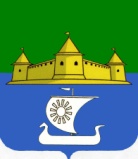 Муниципальное образование «Морозовское городское поселение Всеволожского муниципального района Ленинградской области»АДМИНИСТРАЦИЯП О С Т А Н О В Л Е Н И Е____________________			                                                	                 № __________г.п. им. Морозова	В целях эффективного расходования бюджетных средств и руководствуясь ч.1 ст. 179 БК РФ, ст. 14 Федерального закона от 6 октября 2003 года N 131-ФЗ «Об общих принципах организации местного самоуправления в Российской Федерации»,  Уставом муниципального образования «Морозовское городское поселение Всеволожского муниципального района Ленинградской области», Постановлением Администрации «Морозовское городское поселение Всеволожского муниципального района Ленинградской области» от 15.11.2013 № 283 «Об утверждении Порядка разработки муниципальных программ МО «Морозовское городское поселение Всеволожского муниципального района Ленинградской области», их формирования, реализации и проведения оценки эффективности реализации»ПОСТАНОВЛЯЮ:            1.        Внести следующие изменения в постановление главы администрации муниципального образования «Морозовское городское поселение Всеволожского муниципального района Ленинградской области» от 30.12.2020 г. № 696  «Об утверждении муниципальной программы «Организация культурно-массовых мероприятий, развитие физической культуры, спорта и молодежной политики в муниципальном образовании «Морозовское городское поселение Всеволожского муниципального района Ленинградской области».           1.1.       Приложение к постановлению изложить в новой редакции, согласно приложению к настоящему постановлению.           2.        Опубликовать настоящее Постановление в газете «Ладожские новости» и разместить на официальном сайте муниципального образования www.adminmgp.ru.          3.       Постановление вступает в законную силу после официального опубликования.          4.     Контроль исполнения постановления возложить на главного специалиста по общим и организационным вопросам администрации муниципального образования «Морозовское городское поселение Всеволожского муниципального района Ленинградской области».Главы администрации                                                                                               А.А.СтрекаловскийПриложениек  Постановлению  администрации муниципального образования «Морозовское городское поселение Всеволожского муниципального района  Ленинградской области»от _____________ № ____Муниципальная программа  «Организация культурно-массовых мероприятий, развитие физической культуры, спорта и  молодежной политики, в муниципальном образовании «Морозовское городское поселение Всеволожского муниципального района  Ленинградской области»Паспортмуниципальной программы «Организация культурно-массовых мероприятий, развитие физической культуры, спорта  и молодежной политики в муниципальном образовании «Морозовское городское поселение Всеволожского муниципального района  Ленинградской области»Цель и задача  муниципальной программы «Организация культурно-массовых мероприятий, развитие физической культуры, спорта и  молодежной политики, в муниципальном образовании «Морозовское городское поселение Всеволожского муниципального района  Ленинградской области»       Целью муниципальной программы является развитие культурно-просветительской работы, спорта и молодежной политики на территории муниципального образования.      Формулировка цели определяется основными приоритетами, в соответствии с которыми будет осуществляться муниципальная программа.       Достижение данной цели предполагается посредством решения следующей задачи, отражающей установленные полномочия органов местного самоуправления Морозовского городского поселения  Всеволожского муниципального района Ленинградской области в сфере культуры, спорта и молодежной политики: Обеспечить массовость при участии в спортивных, культурно-массовых, досуговых мероприятиях.    Этапы и сроки реализации муниципальной программы «Организация культурно-массовых мероприятий, развитие физической культуры, спорта и  молодежной политики, в муниципальном образовании «Морозовское городское поселение Всеволожского муниципального района  Ленинградской области»Перечень основных мероприятий Муниципальной программы, сроки их реализации представлен в Приложении № 1.Основные меры правового регулирования, направленные на достижение цели и сроков принятия необходимых нормативных правовых актов. - ст. 14 Федерального закона от 6 октября 2003 года N 131-ФЗ «Об общих принципах организации местного самоуправления в Российской Федерации»;- ст.30 Основ законодательства Российской Федерации о культуре, утвержденных Верховным Советом РФ 09.10.1992 N 3612-1 в ред. от 05.12.2017;-  ст. 3 Постановления Верховного Совета РФ от 03.06.1993 N 5090-1 "Об Основных направлениях государственной молодежной политики в Российской Федерации"Перечень объемов бюджетных ассигнований  муниципальной программы «Организация культурно-массовых мероприятий, развитие физической культуры, спорта и  молодежной политики, в муниципальном образовании «Морозовское городское поселение Всеволожского муниципального района  Ленинградской области»Перечень объемов бюджетных ассигнований Муниципальной программы  представлен в Приложении №2.          Ожидаемые      результаты     реализации     муниципальной   программы «Организация культурно-массовых мероприятий, развитие физической культуры, спорта и  молодежной политики, в муниципальном образовании«Морозовское городское поселение Всеволожского муниципального районаЛенинградской области»Разнообразие формы  работы с различными слоями населения;Упрочение связей между жителями муниципального образования и органами местного самоуправления;Повышение доступности и качества спортивных и культурно-массовых мероприятий для жителей муниципального образования;Сохранение и развитие потенциала молодежи, усиление ее влияния на социально-экономическую, культурную и политическую ситуации в муниципальном образовании;Увеличение числа лиц, занимающихся  физической культурой и спортом;Снижение уровня  девиантного поведения подростков Формирование у детей и подростков коммуникативных  навыков, основ правильного поведения, общения, культуры, досуга;Повышение доступности услуг культурной сферы для льготных категорий граждан;Поддержание жизненной активности пожилых людей мерами просветительского, социально-реабилитационного, оздоровительного характера.       Перечень сведений  о показателях (индикаторах) муниципальной программы  и их значениях  представлен в приложении №3.      Показатели оценки эффективности реализации программы рассчитываются следующим образом: соотношение фактического значения целевого показателя в отчетном году в натуральном выражении к базовому значению показателя эффективности на начало реализации программы, выраженного в процентах:Э=П1:П2*100%,ГдеЭ- эффективность реализации программы;П1 - фактическое значение целевого показателя в отчетном году в натуральном выражении;П2 - базовое значение показателя.    В качестве базовых значений показателей принимаются:- для первого года реализации муниципальной программы - данные по итогам работы 2018 года;- для каждого последующего года -  данные по итогам исполнения муниципальной программы предыдущего года.  Муниципальная программа считается реализуемой с высоким уровнем эффективности, если выполняются показатели (индикаторы) муниципальной программы.       Если реализация Муниципальной программы не отвечает приведенным в приложении №3 показателям (индикаторам), то муниципальная программа считается не эффективной.План реализации мероприятий муниципальной программы«Организация культурно-массовых мероприятий, развитие физической культуры, спорта и  молодежной политики, в муниципальном образовании «Морозовское городское поселение Всеволожского муниципального района  Ленинградской области» на 2019 год        План реализации мероприятий муниципальной программы «Организация культурно-массовых мероприятий, развитие физической культуры, спорта и  молодежной политики, в муниципальном образовании  «Морозовское городское поселение Всеволожского муниципального района  Ленинградской области» на 2019 год в Приложении № 4.План реализации мероприятий муниципальной программы«Организация культурно-массовых мероприятий, развитие физической культуры, спорта и  молодежной политики, в муниципальном образовании «Морозовское городское поселение Всеволожского муниципального района  Ленинградской области» на 2020 год        План реализации мероприятий муниципальной программы «Организация культурно-массовых мероприятий, развитие физической культуры, спорта и  молодежной политики, в муниципальном образовании  «Морозовское городское поселение Всеволожского муниципального района  Ленинградской области» на 2020 год в Приложении № 5.План реализации мероприятий муниципальной программы«Организация культурно-массовых мероприятий, развитие физической культуры, спорта и  молодежной политики, в муниципальном образовании «Морозовское городское поселение Всеволожского муниципального района  Ленинградской области» на 2021 год            План реализации мероприятий муниципальной программы «Организация культурно-массовых мероприятий, развитие физической культуры, спорта и  молодежной политики, в муниципальном образовании  «Морозовское городское поселение Всеволожского муниципального района  Ленинградской области» на 2020 год в Приложении № 6.                                                                                                                                                                                             Приложение № 1 к Муниципальной программе«Организация культурно-    массовых мероприятий, развитие физической культуры, спорта  и молодежной политики,в муниципальном образовании«Морозовское городское поселениеВсеволожского муниципального районаЛенинградской области» ПЕРЕЧЕНЬосновных мероприятий муниципальной программы «Организация культурно-массовых мероприятий, развитие физической культуры, спорта и молодежной политики в муниципальном образовании «Морозовское городское поселение Всеволожского муниципального района Ленинградской области»Приложение № 2                                                                                                                                                                                                 к муниципальной  программе«Организация культурно-    массовых мероприятий, развитие физической культуры, спорта  и молодежной политики,в муниципальном образовании«Морозовское городское поселениеВсеволожского муниципального районаЛенинградской области» Объемы бюджетных ассигнований муниципальной  программы«Организация культурно-массовых мероприятий, развитие физической культуры, спорта и  молодежной политики,                   в муниципальном образовании «Морозовское городское поселение Всеволожского муниципального района  Ленинградской области»Приложение 3 к муниципальной  программе«Организация культурно-    массовых мероприятий, развитие физической культуры, спорта  и молодежной политики,в муниципальном образовании«Морозовское городское поселениеВсеволожского муниципального районаЛенинградской области» СВЕДЕНИЯо показателях (индикаторах) муниципальной программы «Организация культурно-массовых мероприятий, развитие физической культуры, спорта и молодежной политики в муниципальном образовании «Морозовское городское поселение Всеволожского муниципального района Ленинградской области» и их значенияхПриложение 5к муниципальной программе «Организация культурно-массовых мероприятий, развитие физической культуры, спорта и   молодежной политики  в муниципальном образовании  «Морозовское городское поселение Всеволожского муниципального района Ленинградской области»План мероприятий в рамках муниципальной программы 
«Организация культурно - массовых мероприятий,   развитие физической культуры, спорта  и молодежной политики в муниципальном образовании «Морозовское городское поселение Всеволожского муниципального района Ленинградской области» на 2020 гО внесении изменений в Постановление № 696 от 30.12.2020 г. «Об  утверждении муниципальной программы «Организация культурно-массовых мероприятий, развитие физической культуры, спорта и молодежной политики в муниципальном образовании «Морозовское городское поселение Всеволожского муниципального района Ленинградской области» Полное наименование программыМуниципальная программа «Организация культурно-массовых мероприятий, развитие физической культуры, спорта и   молодежной политики, в муниципальном образовании  «Морозовское городское поселение Всеволожского муниципального района  Ленинградской области» (далее - Муниципальная программа)Ответственный исполнитель  программыГлавный специалист  по организационным и общим вопросам администрации муниципального образования «Морозовское городское поселение Всеволожского муниципального района Ленинградской области» 188679, Ленинградская область, Всеволожский район, г.п. им. Морозова, ул. Спорта д.5 тел.: 8(81370) 37-696 Соисполнители программыМуниципальное бюджетное учреждение«Дом культуры им. Н.М. Чекалова» (далее  -  МБУ  «ДК им. Н.М. Чекалова») г.п.им. Морозова, пл. Культуры, д.3 тел. 8 (81370) 36-001Участники программыМуниципальное бюджетное учреждение «ДК им. Н.М. Чекалова»Муниципальное образовательное учреждение «Средняя общеобразовательная школа п. им. Морозова»;Муниципальное детское образовательное бюджетное учреждение «Морозовский детский сад комбинированного вида»;Муниципальное общеобразовательное бюджетное учреждение дошкольного образования детей «Всеволожская спортивная школа Олимпийского резерва» МО «Всеволожский муниципальный район» Ленинградской области;Муниципальное общеобразовательное учреждение дошкольного образования детей «Дом детского (юношеского) творчества»;Муниципальное общеобразовательное бюджетное учреждение дошкольного образования детей «Детская школа искусств Всеволожского района»;Государственное бюджетное учреждение здравоохранения Ленинградской области «Всеволожская клиническая межрайонная больница» Морозовская городская больница.Первичная  организация  ветеранов (пенсионеров) войны, труда, вооруженных сил и правоохранительных органовМорозовского городского поселения (Совет ветеранов);Первичная  организация ЛОО ООО "Вои", ОРО Морозовского городского поселения  (Общество инвалидов)Программно -  целевые        
инструменты  государственной
программы      Не  предусмотреныЦель программыРазвитие культурно-просветительской и досуговой  работы, спорта и молодежной политики на территории муниципального образования Задачи программы Обеспечить массовость при участии в спортивных, культурно-массовых, досуговых мероприятиях.Целевые индикаторы и показатели  программы- Увеличение количества всех возрастных категорий населения, участвующих в спортивных, культурно-массовых, досуговых мероприятиях всех уровней от общего числа жителей муниципального образования. Сроки реализации ПрограммыСрок реализации программы с 01.01.2019 г. по 31.12.2021г.Объёмы бюджетных ассигнований программыОбъем бюджетных ассигнований МО «Морозовское городское поселение Всеволожского муниципального района Ленинградской области» на реализацию муниципальной программы составляет:    46 378,6 тыс. руб.Объем средств бюджета МО «Морозовское городское поселение Всеволожского муниципального района Ленинградской области»  по годам составляет:2019 г. – 14 083,1 тыс. руб.2020 г. – 15 185,9 тыс. руб.2021 г. – 17 109,6 тыс. руб.	Ожидаемые конечные результаты реализации Программы Разнообразить формы  работы с различными слоями населения;Упрочить связи между жителями муниципального образования и органами местного самоуправления;Повысить доступность и качество спортивных и культурно-массовых мероприятий для жителей муниципального образования;Сохранить и развить потенциал молодежи, усилить ее влияния на социально-экономическую, культурную и политическую ситуации в муниципальном образовании;Увеличить число лиц, занимающихся  физической культурой и спортом;Снизить уровень вовлечения подростков и молодежи в среду лиц, злоупотребляющих наркотиками и алкоголем;Сформировать у детей и подростков коммуникативные навыки, основы правильного поведения, общения, культуры, досуга;Повысить доступность услуг культурной сферы для льготных категорий граждан;Поддержать жизненную активность пожилых людей мерами просветительского, социально-реабилитационного, оздоровительного характера.N 
п/пНаименование основного 
мероприятияОтветственный 
за реализациюГодГодОжидаемый непосредственный результат 
(краткое описание)Последствия не реализации 
основного мероприятияN 
п/пНаименование основного 
мероприятияОтветственный 
за реализациюначалаокончанияОжидаемый непосредственный результат 
(краткое описание)Последствия не реализации 
основного мероприятияN 
п/пНаименование основного 
мероприятияОтветственный 
за реализациюреализацииреализацииОжидаемый непосредственный результат 
(краткое описание)Последствия не реализации 
основного мероприятия12345671.Обеспечение равного доступа к культурным и массовым мероприятиям различных групп населения, создание условий для сохранения и развития культурного, творческого потенциала, повышение качества проводимых мероприятий Главный специалист по организационным и общим вопросам администрации МО «Морозовское городское поселение Всеволожского муниципального района Ленинградской области»Директор  МБУ «ДК им. Н.М. Чекалова»20192021 Разнообразие формы  работы с различными слоями населения;Упрочение связи между жителями муниципального образования и органами местного самоуправления;Повышение доступности и качества культурно-массовых мероприятий для жителей муниципального образования;Снижение равного доступа к культурным и массовым мероприятиям различных групп населения.2.Участие населения, в том числе трудовых коллективов,  граждан пожилого возраста в мероприятиях, приуроченных к праздничным и юбилейным датам, обеспечение людям старшего поколения возможности активного участия в жизни поселения и обеспечения равного доступа к культурным и массовым мероприятиямГлавный специалист по организационным и общим вопросам администрации МО «Морозовское городское поселение Всеволожского муниципального района Ленинградской области»20192021Поддержка жизненной активности населения и  граждан пожилого возраста, мотивации на успех работающего населения, мерами просветительского, социально-реабилитационного, оздоровительного характера, участие в праздничных и культурно- массовых мероприятиях, повышение доступности услуг культурной сферы для льготных категорий гражданСнижение трудовой и жизненной активности трудового населения и  граждан пожилого возраста3 Пропаганда и поддержка здорового образа жизни среди детей, подростков и молодежи для увеличения в дальнейшем продолжительности их активной и благотворной жизни.Главный специалист  по организационным и общим вопросам администрации МО «Морозовское городское поселение Всеволожского муниципального района Ленинградской области»Специалист по работе с молодежью МБУ «ДК им. Н.М. Чекалова» 20192021Повышение доступности и качества спортивных мероприятий для жителей муниципального образования разных возрастов;Увеличение числа лиц, занимающихся  физической культурой и спортом.Создание условий для развития массового спорта и общественного физкультурно-оздоровительного движения, включая муниципальную поддержку спортивным командам и спортсменам, добивающимся высоких результатов Снижение физкультурно-оздоровительной работы, массового спорта у различных групп населения4.Формирование  у молодежи позитивного отношения к государству, труду, активной жизненной позиции, готовности к участию социально-экономической, политической и культурной жизни поселения. Главный специалист  по организационным и общим вопросам администрации МО «Морозовское городское поселение Всеволожского муниципального района Ленинградской области»Специалист по работе с молодежью МБУ «ДК им. Н.М. Чекалова» 20192021Развитие  социального культурного, духовного нравственного и физического воспитания молодежи, оказание содействия в реализации ее общественных инициатив, программ, проектов, творческих способностей и самореализации личности.Профилактика девиантного поведения подростковСнижение уровня культурного, духовного нравственного и физического развития молодежи№ п/пНаименованиеБюджетные ассигнования (тыс. руб.)Бюджетные ассигнования (тыс. руб.)Бюджетные ассигнования (тыс. руб.)№ п/пНаименованиеОсновной этапОсновной этапОсновной этап№ п/пНаименование2019 год2020 год2021 год«Организация культурно-массовых мероприятий, развитие физической культуры, спорта и  молодежной политики, в муниципальном образовании «Морозовское городское поселение Всеволожского муниципального района  Ленинградской области»14 083,115 185,917 109,61.Организация культурно-массовых, общепоселковых мероприятий1 949,22 559,1       3 691,92.Организация мероприятий, посвященных профессиональным праздникам, юбилейным и памятным датам139,7264,0,0299,93.Организация мероприятий, направленных на развитие физической культуры и спорта155,078,286,74.Организация мероприятий в сфере молодежной политики, в том числе направленных на развитие интеллектуальных и творческих способностей детей и молодежи717,0636,1820,65.Обеспечение стимулирующих выплат работникам муниципальных учреждений культуры11 122,211 122,211 706,86.Улучшение материально-технической базы МБУ «ДК им.Н.М.Чекалова»0526,3503,7№/пЦели, задачи, показателиИндикаторыИндикаторыИндикаторыИндикаторыИндикаторы№/пЦели, задачи, показателиЕд. измерения %2018Базовый показатель2019202020211.2345671.Увеличение количества всех возрастных категорий населения, участвующих в  культурно-массовых,  досуговых мероприятиях всех уровней от общего числа жителей муниципального образования%2,32,52,93,02.Увеличение количества всех возрастных категорий населения, участвующих в  спортивных мероприятиях всех уровней от общего числа жителей муниципального образования, в том числе инвалидов и лиц с ограниченными возможностями%3,24,34,95,4Приложение 4к муниципальной программе «Организация культурно-массовых мероприятий, развитие физической культуры, спорта и   молодежной политики, в муниципальном образовании  «Морозовское городское поселение Всеволожского муниципального района  Ленинградской области»План мероприятий в рамках муниципальной программы 
«Организация культурно - массовых мероприятий, развитие физической культуры, спорта и молодежной политики  в муниципальном образовании «Морозовское городское поселение Всеволожского муниципального района Ленинградской области» на 2019 г.Приложение 4к муниципальной программе «Организация культурно-массовых мероприятий, развитие физической культуры, спорта и   молодежной политики, в муниципальном образовании  «Морозовское городское поселение Всеволожского муниципального района  Ленинградской области»План мероприятий в рамках муниципальной программы 
«Организация культурно - массовых мероприятий, развитие физической культуры, спорта и молодежной политики  в муниципальном образовании «Морозовское городское поселение Всеволожского муниципального района Ленинградской области» на 2019 г.Приложение 4к муниципальной программе «Организация культурно-массовых мероприятий, развитие физической культуры, спорта и   молодежной политики, в муниципальном образовании  «Морозовское городское поселение Всеволожского муниципального района  Ленинградской области»План мероприятий в рамках муниципальной программы 
«Организация культурно - массовых мероприятий, развитие физической культуры, спорта и молодежной политики  в муниципальном образовании «Морозовское городское поселение Всеволожского муниципального района Ленинградской области» на 2019 г.Приложение 4к муниципальной программе «Организация культурно-массовых мероприятий, развитие физической культуры, спорта и   молодежной политики, в муниципальном образовании  «Морозовское городское поселение Всеволожского муниципального района  Ленинградской области»План мероприятий в рамках муниципальной программы 
«Организация культурно - массовых мероприятий, развитие физической культуры, спорта и молодежной политики  в муниципальном образовании «Морозовское городское поселение Всеволожского муниципального района Ленинградской области» на 2019 г.Приложение 4к муниципальной программе «Организация культурно-массовых мероприятий, развитие физической культуры, спорта и   молодежной политики, в муниципальном образовании  «Морозовское городское поселение Всеволожского муниципального района  Ленинградской области»План мероприятий в рамках муниципальной программы 
«Организация культурно - массовых мероприятий, развитие физической культуры, спорта и молодежной политики  в муниципальном образовании «Морозовское городское поселение Всеволожского муниципального района Ленинградской области» на 2019 г.Приложение 4к муниципальной программе «Организация культурно-массовых мероприятий, развитие физической культуры, спорта и   молодежной политики, в муниципальном образовании  «Морозовское городское поселение Всеволожского муниципального района  Ленинградской области»План мероприятий в рамках муниципальной программы 
«Организация культурно - массовых мероприятий, развитие физической культуры, спорта и молодежной политики  в муниципальном образовании «Морозовское городское поселение Всеволожского муниципального района Ленинградской области» на 2019 г.№ п/пНаименование мероприятияПлан                         (тыс. руб.)в том числев том числев том числе№ п/пНаименование мероприятияПлан                         (тыс. руб.)Администрация (тыс. руб.)Администрация (тыс. руб.)ДК                      (тыс. руб.)1. Организация культурно-массовых, общепоселковых мероприятий1. Организация культурно-массовых, общепоселковых мероприятий1. Организация культурно-массовых, общепоселковых мероприятий1. Организация культурно-массовых, общепоселковых мероприятий1. Организация культурно-массовых, общепоселковых мероприятий1. Организация культурно-массовых, общепоселковых мероприятий1.1.Мероприятия, посвященные полному снятию Блокады г. Ленинграда140,0140,0140,0 0,01.2.Мероприятие, посвященное 23 февраля35,035,035,00,01.3.Масленица10,010,010,0  0,01.4.Мероприятие, посвященное 8 марта100,0100,0100,00,01.5.Организация и проведение цикла мероприятий посвященных Дню Победы480,0480,0320,0160,01.6.Ветеранское подворье20,020,020,00,01.7.Мероприятие, посвященное  Дню поселка, в т.ч. присуждение премий за активное участие в жизни поселка551,2551,2197,7353,51.8.День матери25,025,00,025,01.9День пожилого человека10,010,00,010,01.10.Мероприятие, посвященное Международному  Дню инвалидов77,077,070,07,01.11.Транспортные расходы на выездные мероприятия для жителей поселка им. Морозова165,0165,0165,00,01.12.Новогодние мероприятия296,0296,0140,0156,01.13.Расходы на изготовление печатной продукции к мероприятиям (баннеры, пакеты с символикой)40,040,040,0 0,0ИТОГО ПО РАЗДЕЛУ 1ИТОГО ПО РАЗДЕЛУ 11 949,21 949,21 237,7711,52. Организация мероприятий, посвященных профессиональным праздникам, юбилейным  и памятным датам2. Организация мероприятий, посвященных профессиональным праздникам, юбилейным  и памятным датам2. Организация мероприятий, посвященных профессиональным праздникам, юбилейным  и памятным датам2. Организация мероприятий, посвященных профессиональным праздникам, юбилейным  и памятным датам2. Организация мероприятий, посвященных профессиональным праздникам, юбилейным  и памятным датам2. Организация мероприятий, посвященных профессиональным праздникам, юбилейным  и памятным датам2.1.Поздравление "золотых" и "бриллиантовых" юбиляров супружеской жизни 9,09,09,00,02.2.Юбилейные даты и профессиональные праздники60,060,060,00,02.3.Юбилейные даты творческих коллективов40,040,050,00,02.4.Расходы на изготовление печатной продукции к мероприятиям (благодарности, грамоты, адресные поздравительные папки, рамки, знаков "Почетный житель МО" и т.д.)  30,730,730,70,0ИТОГО ПО РАЗДЕЛУ 2ИТОГО ПО РАЗДЕЛУ 2139,7139,7139,70,0 3. Организация мероприятий,  направленных на развитие физической культуры и спорта 3. Организация мероприятий,  направленных на развитие физической культуры и спорта 3. Организация мероприятий,  направленных на развитие физической культуры и спорта 3. Организация мероприятий,  направленных на развитие физической культуры и спорта 3. Организация мероприятий,  направленных на развитие физической культуры и спорта 3. Организация мероприятий,  направленных на развитие физической культуры и спорта3.1.Поддержка спортивных команд и спортсменов, действующих на территории МО «Морозовское городское поселение» и спортсменов, проживающих на территории МО «Морозовское городское поселение»50,050,050,00,03.2. Выплата стипендий главы муниципального образования ведущим спортсменам, проживающим на территории МО «Морозовское городское поселение»50,050,050,00,03.3.Лыжня  России 20,020,020,00,03.4.Кросс нации20,020,020,00,03.5.ГТО15,015,015,0 0,0ИТОГО ПО РАЗДЕЛУ 3ИТОГО ПО РАЗДЕЛУ 3   155,0   155,0155,00,04. Организация мероприятий в сфере молодежной политики, в том числе направленных на развитие интеллектуальных и творческих способностей детей и молодежи 4. Организация мероприятий в сфере молодежной политики, в том числе направленных на развитие интеллектуальных и творческих способностей детей и молодежи 4. Организация мероприятий в сфере молодежной политики, в том числе направленных на развитие интеллектуальных и творческих способностей детей и молодежи 4. Организация мероприятий в сфере молодежной политики, в том числе направленных на развитие интеллектуальных и творческих способностей детей и молодежи 4. Организация мероприятий в сфере молодежной политики, в том числе направленных на развитие интеллектуальных и творческих способностей детей и молодежи 4. Организация мероприятий в сфере молодежной политики, в том числе направленных на развитие интеллектуальных и творческих способностей детей и молодежи 4.1. Поддержка способной и талантливой молодежи: присуждение  премий Главы муниципального образования «Наши таланты»15,015,015,00,04.2.Поддержка способной и талантливой молодежи: выплата премий Главы муниципального образования «Наши надежды»29,029,029,00,04.3. Поддержка творческих коллективов Морозовского городского поселения 0,00,00,00,04.4.Ладожская звездочка195,0195,0106,089,04.5.Мероприятие, посвященное последнему звонку 17,017,017,0 0,04.6.Мероприятие, посвященное школьному выпускному вечеру 40,040,040,0 0,04.7.День молодежи  15,015,015,00,04.8.Организация детских развлекательных мероприятий во время каникул13,013,00,013,04.9.Мероприятие, посвященное  Дню знаний35,035,0 35,00,04.10.Конкурс исполнителей разговорного жанра и художественного слова «Я- талант»69,069,042,0274.11.Морозовская елка289,0289,0274,015,0ИТОГО ПО РАЗДЕЛУ 4  717,0717,0573,0144,05. Обеспечение стимулирующих выплат работникам муниципальных учреждений культуры5. Обеспечение стимулирующих выплат работникам муниципальных учреждений культуры5. Обеспечение стимулирующих выплат работникам муниципальных учреждений культуры5. Обеспечение стимулирующих выплат работникам муниципальных учреждений культуры5. Обеспечение стимулирующих выплат работникам муниципальных учреждений культуры5. Обеспечение стимулирующих выплат работникам муниципальных учреждений культуры5.1.Обеспечение стимулирующих выплат работникам муниципальных учреждений культуры из местного бюджета5 561,15 561,105 561,15.2.Обеспечение стимулирующих выплат работникам муниципальных учреждений культуры из областного бюджета5 561,15 561,105 561,1ИТОГО ПО РАЗДЕЛУ 5 11 122,211 122,2011 122,2ИТОГО14 083,114 083,114 083,114 083,1№ п/пНаименование мероприятияПлан(тыс. руб.)План(тыс. руб.)План(тыс. руб.)в том числев том числе№ п/пНаименование мероприятияПлан(тыс. руб.)План(тыс. руб.)План(тыс. руб.)АдминистрацияДК№ п/пНаименование мероприятияПлан(тыс. руб.)План(тыс. руб.)План(тыс. руб.)(тыс. руб.)               (тыс. руб.)1. Организация культурно-массовых, общепоселковых мероприятий1. Организация культурно-массовых, общепоселковых мероприятий1. Организация культурно-массовых, общепоселковых мероприятий1. Организация культурно-массовых, общепоселковых мероприятий1. Организация культурно-массовых, общепоселковых мероприятий1. Организация культурно-массовых, общепоселковых мероприятий1. Организация культурно-массовых, общепоселковых мероприятий1.1.Мероприятия, посвященные полному снятию Блокады г. Ленинграда92,692,683,683,69,01.2.Мероприятие, посвященное 23 февраля23,623,623,623,60,01.3.Масленица15,815,80,00,015,81.4.Мероприятие, посвященное 8 марта120,0120,00,00,0120,01.5.Организация и проведение цикла мероприятий посвященных Дню Победы1 036,61 036,6568,8568,8467,81.6.Ветеранское подворье18,018,018,018,00,01.7.День России234,8234,8186,3186,348,51.8.Турслет5,25,25,25,20,01.9.Мероприятие, посвященное  Дню поселка, в т.ч. присуждение премий за активное участие в жизни поселка589,7589,753,753,7536,01.10.Мероприятие посвященное Международному  Дню пожилого человека29,529,529,529,50,01.11.Мероприятие посвященное Международному  Дню народного единства7,07,00,00,07,01.12.Мероприятие посвященное Международному  Дню матери24,424,411,911,912,51.13.Мероприятие посвященное Международному  Дню инвалидов92,092,092,092,00,01.14.Транспортные расходы на выездные мероприятия для жителей поселка им. Морозова165,0165,0165,0165,00,01.15.Новогодние мероприятия22,922,90,00,022,91.16.Отчетный концерт 82,082,00,00,082,0ИТОГО ПО РАЗДЕЛУ 1ИТОГО ПО РАЗДЕЛУ 12 559,12 559,11 237,61 237,61 321,52. Организация мероприятий, посвященных профессиональным праздникам, юбилейным  и памятным датам2. Организация мероприятий, посвященных профессиональным праздникам, юбилейным  и памятным датам2. Организация мероприятий, посвященных профессиональным праздникам, юбилейным  и памятным датам2. Организация мероприятий, посвященных профессиональным праздникам, юбилейным  и памятным датам2. Организация мероприятий, посвященных профессиональным праздникам, юбилейным  и памятным датам2. Организация мероприятий, посвященных профессиональным праздникам, юбилейным  и памятным датам2. Организация мероприятий, посвященных профессиональным праздникам, юбилейным  и памятным датам2.1.Поздравление "золотых" и "бриллиантовых" юбиляров супружеской жизни 228,3228,3228,3228,30,02.2.Юбилейные даты и профессиональные праздники0,00,00,00,002.3.Юбилейные даты творческих коллективов35,735,735,735,70,02.4.Расходы на изготовление печатной продукции к мероприятиям (благодарности, грамоты, адресные поздравительные папки, рамки, знаков "Почетный житель МО" и т.д.)  0,00,00,00,00,0ИТОГО ПО РАЗДЕЛУ 2ИТОГО ПО РАЗДЕЛУ 2264,0264,0264,0264,00,03. Организация мероприятий,  направленных на развитие физической культуры и спорта3. Организация мероприятий,  направленных на развитие физической культуры и спорта3. Организация мероприятий,  направленных на развитие физической культуры и спорта3. Организация мероприятий,  направленных на развитие физической культуры и спорта3. Организация мероприятий,  направленных на развитие физической культуры и спорта3. Организация мероприятий,  направленных на развитие физической культуры и спорта3. Организация мероприятий,  направленных на развитие физической культуры и спорта3.1.Поддержка спортивных команд и спортсменов, действующих на территории МО «Морозовское городское поселение» и спортсменов, проживающим на территории МО «Морозовское городское поселение»22,022,022,022,00,03.2. Выплата стипендий главы муниципального образования ведущим спортсменам, проживающим на территории МО «Морозовское городское поселение»0000,00,03.3.Лыжня  России 20,020,020,020,00,03.4.Кросс нации20,020,020,020,00,03.5.Открытый турнир по пляжному волейболу1,001,001,001,000,03.6.ГТО15,215,215,215,20,0ИТОГО ПО РАЗДЕЛУ 3ИТОГО ПО РАЗДЕЛУ 378,278,278,278,20,04. Организация мероприятий в сфере молодежной политики, в том числе направленных на развитие интеллектуальных и творческих способностей детей и молодежи 4. Организация мероприятий в сфере молодежной политики, в том числе направленных на развитие интеллектуальных и творческих способностей детей и молодежи 4. Организация мероприятий в сфере молодежной политики, в том числе направленных на развитие интеллектуальных и творческих способностей детей и молодежи 4. Организация мероприятий в сфере молодежной политики, в том числе направленных на развитие интеллектуальных и творческих способностей детей и молодежи 4. Организация мероприятий в сфере молодежной политики, в том числе направленных на развитие интеллектуальных и творческих способностей детей и молодежи 4. Организация мероприятий в сфере молодежной политики, в том числе направленных на развитие интеллектуальных и творческих способностей детей и молодежи 4. Организация мероприятий в сфере молодежной политики, в том числе направленных на развитие интеллектуальных и творческих способностей детей и молодежи 4.1. Поддержка способной и талантливой молодежи: присуждение  премий Главы муниципального образования «Наши таланты»30,030,030,030,00,04.2.Поддержка способной и талантливой молодежи: выплата премий Главы муниципального образования «Наши надежды»12,012,012,012,00,04.3. Поддержка творческих коллективов Морозовского городского поселения 0,00,00,00,00,04.4.Ладожская звездочка170,6000170,64.5.Мероприятие, посвященное последнему звонку 0,00,00,00,00,04.6.Мероприятие, посвященное школьному выпускному вечеру 19,419,419,419,40,04.7.День защиты детей0,00,00,00,00,04.8.День молодежи  0,00,00,00,00,04.9.Организация детских развлекательных мероприятий во время каникул0,00,00,00,00,04.10.Мероприятие, посвященное  Дню знаний38,938,938,938,90,04.11.Я-Талант14,00,00,00,014,04.12.ПроОбраз0,00,00,00,00,04.11.Морозовская елка351,2351,2351,2351,20,0ИТОГО ПО РАЗДЕЛУ 4636,1451,5451,5451,5184,65. Обеспечение стимулирующих выплат работникам муниципальных учреждений культуры5. Обеспечение стимулирующих выплат работникам муниципальных учреждений культуры5. Обеспечение стимулирующих выплат работникам муниципальных учреждений культуры5. Обеспечение стимулирующих выплат работникам муниципальных учреждений культуры5. Обеспечение стимулирующих выплат работникам муниципальных учреждений культуры5. Обеспечение стимулирующих выплат работникам муниципальных учреждений культуры5. Обеспечение стимулирующих выплат работникам муниципальных учреждений культуры5.1.Обеспечение стимулирующих выплат работникам муниципальных учреждений культуры из областного бюджета5 561,15 561,15 561,105 561,15.2.Обеспечение стимулирующих выплат работникам муниципальных учреждений культуры из местного бюджета5 561,15 561,15 561,105 561,1ИТОГО ПО РАЗДЕЛУ 5  11 122,211 122,211 122,2011 122,26. Улучшение материально-технической базы МБУ «ДК им. Н.М. Чекалова»6. Улучшение материально-технической базы МБУ «ДК им. Н.М. Чекалова»6. Улучшение материально-технической базы МБУ «ДК им. Н.М. Чекалова»6. Улучшение материально-технической базы МБУ «ДК им. Н.М. Чекалова»6. Улучшение материально-технической базы МБУ «ДК им. Н.М. Чекалова»6. Улучшение материально-технической базы МБУ «ДК им. Н.М. Чекалова»6. Улучшение материально-технической базы МБУ «ДК им. Н.М. Чекалова»6.1.Капитальный ремонт хореографического класса ансамбля «Зоренька», областной бюджет500,0500,0500,00500,06.2.Капитальный ремонт хореографического класса ансамбля «Зоренька», местный бюджет26,326,326,3026,3ИТОГО ПО РАЗДЕЛУ 6526,3526,3526,30526,3ИТОГО15 185,915 185,915 185,915 185,915 185,9Приложение 6к муниципальной программе «Организация культурно-массовых мероприятий, развитие физической культуры, спорта и   молодежной политики, в муниципальном образовании  «Морозовское городское поселение Всеволожского муниципального района  Ленинградской области»Приложение 6к муниципальной программе «Организация культурно-массовых мероприятий, развитие физической культуры, спорта и   молодежной политики, в муниципальном образовании  «Морозовское городское поселение Всеволожского муниципального района  Ленинградской области»Приложение 6к муниципальной программе «Организация культурно-массовых мероприятий, развитие физической культуры, спорта и   молодежной политики, в муниципальном образовании  «Морозовское городское поселение Всеволожского муниципального района  Ленинградской области»План мероприятий в рамках муниципальной программы 
«Организация культурно - массовых мероприятий, развитие физической культуры, спорта  и молодежной политики в муниципальном образовании «Морозовское городское поселение Всеволожского муниципального района Ленинградской области» на 2021 годПлан мероприятий в рамках муниципальной программы 
«Организация культурно - массовых мероприятий, развитие физической культуры, спорта  и молодежной политики в муниципальном образовании «Морозовское городское поселение Всеволожского муниципального района Ленинградской области» на 2021 годПлан мероприятий в рамках муниципальной программы 
«Организация культурно - массовых мероприятий, развитие физической культуры, спорта  и молодежной политики в муниципальном образовании «Морозовское городское поселение Всеволожского муниципального района Ленинградской области» на 2021 годПлан мероприятий в рамках муниципальной программы 
«Организация культурно - массовых мероприятий, развитие физической культуры, спорта  и молодежной политики в муниципальном образовании «Морозовское городское поселение Всеволожского муниципального района Ленинградской области» на 2021 годПлан мероприятий в рамках муниципальной программы 
«Организация культурно - массовых мероприятий, развитие физической культуры, спорта  и молодежной политики в муниципальном образовании «Морозовское городское поселение Всеволожского муниципального района Ленинградской области» на 2021 год№ п/пНаименование мероприятияПлан на 2021 г,  (тыс. руб.)План на 2021 г,  (тыс. руб.)План на 2021 г,  (тыс. руб.)№ п/пНаименование мероприятияВсего                    (тыс. руб.)в т.ч.в т.ч.№ п/пНаименование мероприятияВсего                    (тыс. руб.)Администрация ДК1. Организация культурно-массовых, общепоселковых мероприятий1. Организация культурно-массовых, общепоселковых мероприятий1. Организация культурно-массовых, общепоселковых мероприятий1. Организация культурно-массовых, общепоселковых мероприятий1. Организация культурно-массовых, общепоселковых мероприятий1.1.Мероприятия, посвященные полному снятию Блокады г. Ленинграда150,7137,513,21.2.Мероприятие, посвященное 23 февраля33,433,40,01.3.Масленица14,60,014,61.4.Мероприятие, посвященное 8 марта135,015,0120,01.5.Организация и проведение цикла мероприятий посвященных Дню Победы950,90169,8781,11.6.Ветеранское подворье19,119,10,0День России68,765,82,91.7.Мероприятие, посвященное  Дню поселка, в т.ч. присуждение премий за активное участие в жизни поселка593,244,6548,61.8.Мероприятие, посвященное Международному  Дню инвалидов103,5103,50,01.9.Мероприятие, посвященное Дню пожилого человека35,50,035,51.10.Мероприятие, посвященное Дню учителя1.11.Мероприятие,  посвященное Дню матери34,821,513,31.12.Мероприятие, посвященное Дню народного единства7,80,07,81.13.Турслет79,379,30,01.14.Транспортные расходы на выездные мероприятия для жителей поселка им. Морозова199,9199,90,01.15.Новогодние мероприятия136,00,0136,01.16.Приобретение подарков на общепоселковые мероприятия1 129,51 129,50,0ИТОГО ПО РАЗДЕЛУ 1ИТОГО ПО РАЗДЕЛУ 13 691,92 018,91 673,02. Организация мероприятий, посвященных профессиональным праздникам, юбилейным  и памятным датам2. Организация мероприятий, посвященных профессиональным праздникам, юбилейным  и памятным датам2. Организация мероприятий, посвященных профессиональным праздникам, юбилейным  и памятным датам2. Организация мероприятий, посвященных профессиональным праздникам, юбилейным  и памятным датам2. Организация мероприятий, посвященных профессиональным праздникам, юбилейным  и памятным датам2.1.Поздравление "золотых" и "бриллиантовых" юбиляров супружеской жизни 299,9299,90,02.2.Юбилейные даты и профессиональные праздники299,9299,90,02.3.Юбилейные даты творческих коллективов299,9299,90,02.4.Расходы на изготовление печатной продукции к мероприятиям (благодарности, грамоты, адресные поздравительные папки, рамки, знаков "Почетный житель МО" и т.д.)  0,00,00,0ИТОГО ПО РАЗДЕЛУ 2ИТОГО ПО РАЗДЕЛУ 2299,9299,90,03. Организация мероприятий,  направленных на развитие физической культуры и спорта3. Организация мероприятий,  направленных на развитие физической культуры и спорта3. Организация мероприятий,  направленных на развитие физической культуры и спорта3. Организация мероприятий,  направленных на развитие физической культуры и спорта3. Организация мероприятий,  направленных на развитие физической культуры и спорта3.1.Поддержка спортивных команд и спортсменов, действующих на территории МО «Морозовское городское поселение» и спортсменов, проживающим на территории МО «Морозовское городское поселение»30,030,003.2. Выплата стипендий главы муниципального образования ведущим спортсменам, проживающим на территории МО «Морозовское городское поселение»0,0 0,003.3.Лыжня  России 56,756,703.4.Кросс нации56,756,703.5.ГТО56,756,70ИТОГО ПО РАЗДЕЛУ 3ИТОГО ПО РАЗДЕЛУ 386,786,70,04. Организация мероприятий в сфере молодежной политики, в том числе направленных на развитие интеллектуальных и творческих способностей детей и молодежи 4. Организация мероприятий в сфере молодежной политики, в том числе направленных на развитие интеллектуальных и творческих способностей детей и молодежи 4. Организация мероприятий в сфере молодежной политики, в том числе направленных на развитие интеллектуальных и творческих способностей детей и молодежи 4. Организация мероприятий в сфере молодежной политики, в том числе направленных на развитие интеллектуальных и творческих способностей детей и молодежи 4. Организация мероприятий в сфере молодежной политики, в том числе направленных на развитие интеллектуальных и творческих способностей детей и молодежи 4.1. Поддержка способной и талантливой молодежи: присуждение  премий Главы муниципального образования «Наши таланты»30,030,00,04.2.Поддержка способной и талантливой молодежи: выплата премий Главы муниципального образования «Наши надежды»12,012,00,04.3. Поддержка творческих коллективов Морозовского городского поселения 0,00,00,04.4.Ладожская звездочка213,10,0213,14.5.Мероприятие, посвященное последнему звонку 19,119,10,04.6.Мероприятие, посвященное школьному выпускному вечеру 50,550,50,04.7.День защиты детей6,00,06,04.8.День молодежи  0,00,00,04.9.Организация детских развлекательных мероприятий во время каникул5,30,05,34.10.Мероприятие, посвященное  Дню знаний38,738,704.11.Энергия лета34,00,034,04.12.Я - Талант39,40,039,44.13.ПроОбраз1,50,01,54.14.Морозовская елка371,0371,00ИТОГО ПО РАЗДЕЛУ 4  820,6521,3299,35. Обеспечение стимулирующих выплат работникам муниципальных учреждений культуры 5. Обеспечение стимулирующих выплат работникам муниципальных учреждений культуры 5. Обеспечение стимулирующих выплат работникам муниципальных учреждений культуры 5. Обеспечение стимулирующих выплат работникам муниципальных учреждений культуры 5. Обеспечение стимулирующих выплат работникам муниципальных учреждений культуры 5.1.Стимулирующие выплаты работникам  из областного бюджета5 853,4 0,05 853,45.2.Стимулирующие выплаты работникам  из местного бюджета5 853,4 0,05 853,4ИТОГО ПО РАЗДЕЛУ 511 706,80,011 706,86. Улучшение материально-технической базы 
МБУ «ДК им. Н.М. Чекалова»6. Улучшение материально-технической базы 
МБУ «ДК им. Н.М. Чекалова»6. Улучшение материально-технической базы 
МБУ «ДК им. Н.М. Чекалова»6. Улучшение материально-технической базы 
МБУ «ДК им. Н.М. Чекалова»6. Улучшение материально-технической базы 
МБУ «ДК им. Н.М. Чекалова»6.1.Приобретение концертного баяна, акустической системы и микрофона, областной бюджет478,5 0,0478,56.2.Приобретение концертного баяна, акустической системы и микрофона, местный бюджет25,2 0,025,2ИТОГО ПО РАЗДЕЛУ 6503,70,0503,7ИТОГО17 109,62 926,814 182,8ВСЕГО17 109,617 109,617 109,6